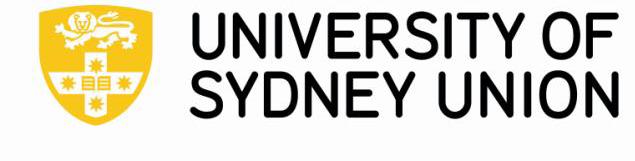 Justice Michael Kirby Plain Speaking Competition 2013 Registration FormThe following outlines the types of speeches you will be adjudicated on and the length.Please complete this form and return it to the ACCESS Desk (Level 1, Manning) or the International Student Lounge desk (Level 5, Wentworth). Or email your completed form to kirby@usu.usyd.edu.auRegistrations close FRIDAY 19 APRIL 2013For detailed judging criteria, please log on to usuonline.comName: Name: Name: Email: Email: Ph # :ACCESS #	:ACCESS #	:SID # :Faculty:Faculty:Faculty:Have you competed in Kirby before? If so in what year (for statistical purposes)?Have you competed in Kirby before? If so in what year (for statistical purposes)?Have you competed in Kirby before? If so in what year (for statistical purposes)?I would like to compete in (Please circle or bold one division ONLY):Open division         or          English as a Second Language (ESL) divisionI would like to compete in (Please circle or bold one division ONLY):Open division         or          English as a Second Language (ESL) divisionI would like to compete in (Please circle or bold one division ONLY):Open division         or          English as a Second Language (ESL) divisionHeat dates:  Please circle or bold your time preference. Heat dates:  Please circle or bold your time preference. Heat dates:  Please circle or bold your time preference. 1. Tuesday 30 April 10am- 2pm2. Thursday 02 May 10am- 2pm2. Thursday 02 May 10am- 2pmSpeechesPrepared: 4 – 5 minutes speech on one of the topics belowSpeechesImpromptu: 5 minutes preparation time for 3 minute speechPrepared TopicsA narrow escape from troubleLay down the lawThe short strawStop in the name of love!Impromptu TopicsAnnounced at your heat